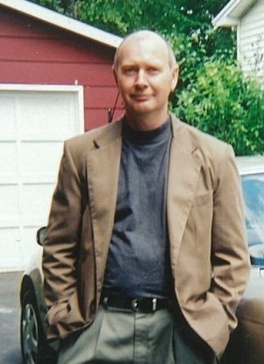 ROBERT OWEN FIANDER 			  Education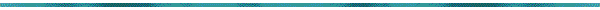 Doctorate (Awarded May 2000)
 of , . . Sir Howard Douglas Hall, 3 Bailey Drive, P.O. Box 4400, Fredericton, NB Canada, E3B 5A3. Phone: (506) 453-4864, Fax: (506) 453-5016Department of English.
External Reader: Dr. Eric McLuhanThesis title: Marshall McLuhan, The Printed Word, and Nineteenth-Century Outcasts of Literacy. Analysis showing authorial awareness of print’s socially/culturally transforming effects.Diploma in University Teaching (Awarded October 1997)
 of , . University Teaching ProgramLearned various interactive classroom teaching strategies over a period of three years, in a series of graduate seminars. Masters Degree (Awarded October 1991)Dalhousie University, Halifax, Nova Scotia, Canada. PO Box 15000, Halifax, Nova Scotia, Canada, B3H 4R2. Tel: (902) 494-2450. Fax: (902) 494-1630.Department of EnglishThesis: An analysis of Robert Browning’s epic-style poem The Ring and the Book in terms of ring imagery.Bachelor of Arts Degree (Awarded May 1977) , Department of English. Majored in English Literature, and minored in Classics.Work ExperienceHankuk Academy of Foreign Studies, Mohyeon, Gyeonggi-do, KoreaTeacher of advanced literature and composition (March 2012—present)At HAFS, I taught a large number of students, about 600 in all. The top tier (about 110 students) consisted of seniors in the International program. To these students I taught prose fiction and poetry for the purpose of helping them to achieve higher SAT scores--emphasizing rhetorical strategy analysis, literary terminology, and vocabulary,. The remaining 490 students were Domestic level, and I helped them to prepare and present presentations in class, so as to improve their public speaking skills.
Hanyoung Foreign Language High School, Seoul,Sangil-dong, KoreaTeacher of advanced literature and composition (January 2009—December 2011)At Hanyeong, I was teaching advanced literature and composition to the 8th, 9th, 10th and 11th-wave students (the senior high school levels). I provided a foundational appreciation of Western literature to these students, with selections from the Greek classics, Chaucer, Shakespeare, Milton, Blake & the Romantics, as well as important fictional works from 20th-century writers, such as Steinbeck, Fitzgerald, and Albert Camus. I concomitantly taught structure, clarity, and rules for the presentation of evidence from literary sources.   , , Teacher of advanced literature and composition (January 2008—December 2008)At Daewon, I taught literature and writing skills to First-Grade high school students. Among the authors I taught in class were Homer, Chaucer, Shakespeare, the Romantic poets, and John Steinbeck. As at Hanyoung,I taught structure, clarity, and rules for the presentation of evidence from literary sources. In addition, I helped Daewon’s Third-Grade high school students to revise and edit their college application essays.Golden Bough (Formerly Sejong Language Institute) Seoul, Abgujeong, KoreaWriting Teacher/Administrative assistant (May 2005—December 2007)My duties were to create test materials and assist the Academic Director. I taught composition and advanced literature to the school’s brightest students, including students from   in  from time to time. I also taught reading and writing classes to elementary and middle school students, and helped to orient incoming teachers.Jo Dong-Il, Pohang, KoreaESL Teacher (January—August 2004)Taught grammar, pronunciation, reading and writing skills to students at the middle and high school levels. 
Global Language Institute, ESL Teacher (August—December 2004)Taught mostly pronunciation (and some grammar) to elementary and middle school students.ECC Pukdaegu Language School, Daegu, KoreaESL Teacher (January—June 2003)Taught grammar and pronunciation skills to elementary, middle, and high school students.Self-employed, Fredericton/HalifaxComposition Tutor (September 2001—August 2002)Advertised my services as an experienced composition teacher and tutor.  Offered clients a structured composition course, the contents of which could be adapted to the beginning level of the student, after a diagnostic test. of  Department of Extension, English Professor (September 2000—April 2001)Spent one semester teaching first-year composition at Eel Ground native reserve, and also served as tutor at  for students at various levels. of , Composition Teacher (September—December 1999)Taught a variety of students from first-year to working adults during a weekly, three-hour writing seminar.   , Antigonish, Sessional Lecturer (September 1997—April 1998)Served as a sessional replacement for Dr. Pamela Black. Taught two courses of introductory literature. Also taught British Romantic poetry, fiction, and philosophy to a third-year class. of , Teaching Assistant (September 1994—April 1995)Served as Teaching Assistant for Professors J. Skidmore and Anne Klinck at UNB. Taught composition, marked papers, and advised students on their writing. , Teaching Assistant (January—April 1994)Assisted Dr. Clayton Meyers with his course in introductory literature by marking papers and counselling students.  of  (Now Sexton Campus),HalifaxTeaching Assistant (September—December 1993)Taught technical writing skills (business letters, resume editing, basic composition skills).  , Composition Teacher (September 1992—August 1994)Taught fall, winter, and summer sections of Composition: Theory and Practice at MSVU. Emphasis on in-class exercises and hand-outs demonstrating textbook lessons.Atlantic Tutoring, Tutor of Composition and Grammar (June 1992—January 1994)Taught claimants of Workmen’s Compensation in Halifax. 
Queen’s University, Kingston, OntarioTeaching Assistant (September 1991—April 1992)Served as Teaching Assistant for Professors Babington and Elderkin at Queen’s University. The course was a first-year survey in English Literature. I marked papers and helped students improve their writing. , Teaching Assistant (September 1990—April 1991)Worked as Teaching Assistant for Professors Meyers and Dudar at Dalhousie University. Similar to the Queen’s University job. It involved marking papers and helping students with writing skills. 